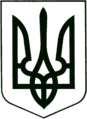    УКРАЇНА
        МОГИЛІВ-ПОДІЛЬСЬКА МІСЬКА РАДА
ВІННИЦЬКОЇ ОБЛАСТІВИКОНАВЧИЙ КОМІТЕТ РІШЕННЯ№263             Від 31.08.2017р.                                               м. Могилів-Подільський                                    Про надання дозволу              на вчинення правочинів щодо нерухомого майнаКеруючись ст. 34 Закону України «Про місцеве самоврядування в Україні», відповідно до ст.ст.15, 17,18 Закону України «Про охорону дитинства», ст.ст. 59, 176, 177 Сімейного кодексу України, ст.ст. 32, 71, 242 Цивільного кодексу України, Закону України «Про органи і служби у справах дітей та спеціальні установи для дітей», постанови Кабінету Міністрів України від 24.09.2008р. №866 «Питання діяльності органів опіки та піклування, пов’язані із захистом прав дітей», розглянувши заяву __________________, -                         виконком міської ради ВИРІШИВ:1. Надати дозвіл ______________________, ___________ року народження, яка зареєстрована за адресою: Вінницька область, Могилів – Подільський район, селище міського типу ____________, вулиця Поплавського, будинок ____, квартира _____, на укладення договору дарування квартири загальною площею 38,2 кв.м, житловою площею 27,69 кв.м, під номером ____ (____________), що знаходиться в житловому будинку під номером _____ (____________)  по вулиці Грецькій в місті Могилеві – Подільському, яка належить їй на праві приватної власності, згідно договору купівлі – продажу від 16 липня 2013 року та витягу з Державного реєстру речових прав на нерухоме майно про реєстрацію прав та їх обтяжень від _____________ року _________, на ім’я ____________________, _______ року народження, матері дитини _________________, ________ року народження, право користування якою належить малолітньому. При здійснені правочину права малолітньої дитини _________________, ________ року народження порушені не будуть.2. Зобов’язати _____________________, ______________ року народження, яка зареєстрована за адресою: Вінницька область, Могилів – Подільський район, селище міського типу _____________, вулиця Поплавського, будинок _____, квартира ____, після вчинення правочину надати, у місячний термін, службі у справах дітей, сім’ї та молоді Могилів – Подільської міської ради копію договору дарування квартири загальною площею 38,2 кв.м, житловою площею 27,69 кв.м, під номером ____ (____________), що знаходиться в житловому будинку під номером ___ (_____________) по вулиці Грецькій в місті Могилеві – Подільському.3. Контроль за виконанням даного рішення покласти на заступника міського голови з питань діяльності виконавчих органів Кригана В.І..            Міський голова                                                            П. Бровко